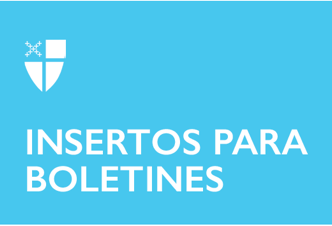 25 de septiembre de 2022 – Pentecostés 16 (C) Los Ministerios Episcopales de Migración: Recursos educativosLos Ministerios Episcopales de Migración (MEM) dan la bienvenida a los recién llegados, educan a las comunidades y abogan por políticas de inmigración humanas que respeten la dignidad y el valor de cada ser humano. Una de las formas en que los MEM construyen comunidades acogedoras es a través de la educación y la capacitación de las personas para que se involucren más en el ministerio de migración. Los MEM ofrecen recursos, seminarios web, materiales educativos y oportunidades para aquellos que desean aprender más o involucrarse en el ministerio de migración. Visite www.episcopalmigrationministries.com y aproveche los siguientes recursos: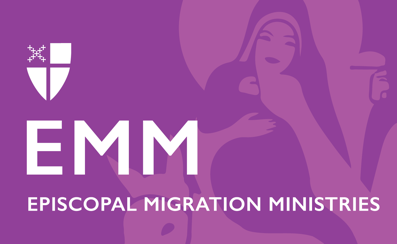 Hometown Podcast: en su sexta temporada, Hometown presenta entrevistas con refugiados y solicitantes de asilo, personas y congregaciones que participan en el trabajo de bienvenida, expertos, defensores, autores y más. Kits de discusión de libros: los MEM proporcionan conjuntos (kits) de discusión de libros para capacitar a las congregaciones locales para que aprendan más sobre las personas y comunidades inmigrantes. Estos kits son ricos en recursos y preguntas para iniciar su discusión. Estudio y adoración: los MEM ofrecen recursos litúrgicos estacionales para el Adviento, la Epifanía, la Cuaresma y el Día Mundial del Refugiado. Conjunto de herramientas para el Domingo de los Refugiados: este completo conjunto de herramientas guía a las congregaciones a través del proceso de planificación y organización del Domingo de los Refugiados. 25 de septiembre de 2022 – Pentecostés 16 (C) Los Ministerios Episcopales de Migración: Recursos educativosLos Ministerios Episcopales de Migración (MEM) dan la bienvenida a los recién llegados, educan a las comunidades y abogan por políticas de inmigración humanas que respeten la dignidad y el valor de cada ser humano. Una de las formas en que los MEM construyen comunidades acogedoras es a través de la educación y la capacitación de las personas para que se involucren más en el ministerio de migración. Los MEM ofrecen recursos, seminarios web, materiales educativos y oportunidades para aquellos que desean aprender más o involucrarse en el ministerio de migración. Visite www.episcopalmigrationministries.com y aproveche los siguientes recursos:Hometown Podcast: en su sexta temporada, Hometown presenta entrevistas con refugiados y solicitantes de asilo, personas y congregaciones que participan en el trabajo de bienvenida, expertos, defensores, autores y más. Kits de discusión de libros: los MEM proporcionan conjuntos (kits) de discusión de libros para capacitar a las congregaciones locales para que aprendan más sobre las personas y comunidades inmigrantes. Estos kits son ricos en recursos y preguntas para iniciar su discusión. Estudio y adoración: los MEM ofrecen recursos litúrgicos estacionales para el Adviento, la Epifanía, la Cuaresma y el Día Mundial del Refugiado. Conjunto de herramientas para el Domingo de los Refugiados: este completo conjunto de herramientas guía a las congregaciones a través del proceso de planificación y organización del Domingo de los Refugiados. Kit de herramientas de apoyo a los solicitantes de asilo: este conjunto de herramientas proporciona orientación y recursos para las congregaciones que desean apoyar a los solicitantes de asilo y dar la bienvenida a los vecinos más nuevos.Resumen semanal de noticias y boletín mensual: regístrese para recibir un resumen semanal de noticias sobre inmigración y el boletín mensual los MEM de amigos y patrocinadores (Friends & Supporters).Formas de apoyar los ministerios episcopales de migración DONAR Su donación ayuda a que este ministerio que cambia vidas, sea posible. Para hacer su donación deducible de impuestos hoy: Envíe un mensaje de texto con la palabra “Dar” al 41444 o llame al (212) 716-6002 para dar por teléfono. 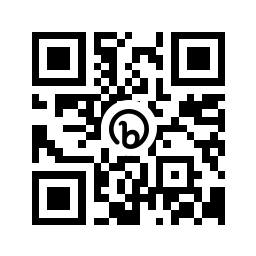 Done en línea visitando bit.ly/supportemm o escaneando este código QR. Envíe su donación por cheque o giro postal a:            DFMS-Iglesia Episcopal Protestante de EE. UU.            P.O. Box 958983            San Luis, MO 63195-8983 VOLUNTARIO o PATROCINADOR: Ofrézcase como voluntario en la oficina local de reasentamiento o conviértase en un patrocinador comunitario. Obtenga más información sobre estas oportunidades en episcopalmigrationministries.org. EDUCAR: Explore los recursos, las oportunidades, los boletines, los seminarios web, el podcast Hometown, las publicaciones de blog y más de los MEM en episcopalmigrationminsitries.org.ORAR: Incluya a los Ministerios Episcopales de Migración regularmente en sus oraciones. El ministerio de reasentamiento de refugiados incluye personal profesional, pero también decenas de miles de voluntarios, congregaciones y socios comunitarios y partes interesadas, que se unen para dar la bienvenida y apoyar a nuestros nuevos vecinos. Kit de herramientas de apoyo a los solicitantes de asilo: este conjunto de herramientas proporciona orientación y recursos para las congregaciones que desean apoyar a los solicitantes de asilo y dar la bienvenida a los vecinos más nuevos.Resumen semanal de noticias y boletín mensual: regístrese para recibir un resumen semanal de noticias sobre inmigración y el boletín mensual los MEM de amigos y patrocinadores (Friends & Supporters).Formas de apoyar los ministerios episcopales de migración DONAR Su donación ayuda a que este ministerio que cambia vidas, sea posible. Para hacer su donación deducible de impuestos hoy: Envíe un mensaje de texto con la palabra “Dar” al 41444 o llame al (212) 716-6002 para dar por teléfono. Done en línea visitando bit.ly/supportemm o escaneando este código QR. Envíe su donación por cheque o giro postal a:            DFMS-Iglesia Episcopal Protestante de EE. UU.            P.O. Box 958983            San Luis, MO 63195-8983 VOLUNTARIO o PATROCINADOR: Ofrézcase como voluntario en la oficina local de reasentamiento o conviértase en un patrocinador comunitario. Obtenga más información sobre estas oportunidades en episcopalmigrationministries.org. EDUCAR: Explore los recursos, las oportunidades, los boletines, los seminarios web, el podcast Hometown, las publicaciones de blog y más de los MEM en episcopalmigrationminsitries.org.ORAR: Incluya a los Ministerios Episcopales de Migración regularmente en sus oraciones. El ministerio de reasentamiento de refugiados incluye personal profesional, pero también decenas de miles de voluntarios, congregaciones y socios comunitarios y partes interesadas, que se unen para dar la bienvenida y apoyar a nuestros nuevos vecinos. 